REGISTRATION FORM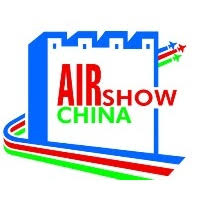 -PAGE 1-NOVEMBER 6TH – 11TH 2018ZHUHAI, GUANGDONG PROVINCE, CHINAACTIVITY DESCRIPTION:The China-Italy Chamber of Commerce (CICC) invites you to take part to the CHINA AIR SHOW 2018, which will take place from November 6th to 11th 2018. The CICC has preliminarily booked an Italian Pavilion that will be dedicated to Italy and that will be shaped according to the final number of participants.  Italian companies have a great chance to showcase themselves at the largest Chinese airshow. The CICC Italian Pavilion will be furnished with a Welcome Desk, all-day-long refreshments, professional assistance and a wide range of services to fully accommodate the needs of the Italian companies. A nicely-designed brochure will then be prepared and printed to present the participating companies.AIRSHOW CHINA 2018 is the only international aerospace trade show approved by the State Council that takes place biennially in Zhuhai. It features the display of real-size products, trade talks, technological exchange and flying display. Since 1996, the AIRSHOW CHINA has been successfully held for 10 sessions and has become one of the most famous airshows in the world. It is a gateway for international aviation and aerospace enterprises to showcase the latest technology and products in the fast-growing Chinese market.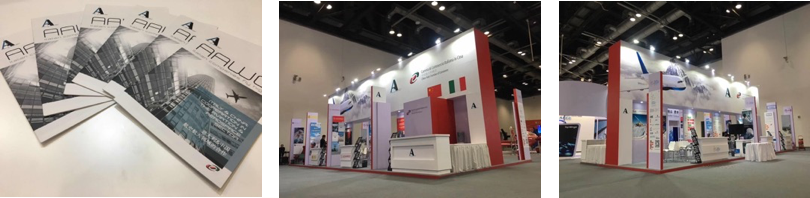 Participating companies are requested to fill this Registration Form (Page 2) and return it to bj.members@cameraitacina.com REGISTRATION FORM-PAGE 2-NOVEMBER 6TH – 11TH 2018ZHUHAI, GUANGDONG PROVINCE, CHINACOMPANY INFORMATIONS:STANDARD REQUESTS:EXTRA REQUESTS:Name Surname			Position				Signature_______________________		_______________________		______________________Date     /     /     TERMS & CONDITIONS OF PARTICIPATION:ParticipationIf the registration form is submitted by the Italian participant and received by then CICC, then the applicant is required to participate in accordance with their specified form of participation. The participant is hereby obliged to adhere to the Terms & Conditions of participation as stated below in the Italian collective submission. CICC shall register applications in the order that they are received. The layout of the stand shall be based on the registered stand size and upon the order of received applications. CICC reserves the right to adhere to the order of applications in the event of the available space being exceeded, or to evenly distribute the available space. CICC also reserves the right to refuse registrations when there is no longer space available or if applications are received after the set deadline.CostsParticipation with a stand area of at least 9 sqm includes the following items:Stand design, stand area, stand construction and stand furnishing with:Floor covering in a standard colorUniform signage, Italy decorationStandard lightingStandard furnitureStandard electricityStandard inclusion of your company profile in the official exhibition catalogue and Italian Pavilion brochure.Central registration (badges / invitations)Use of central lounge (incl. catering and facilities to receive business relations)Coordination of collective goods transportSuggestion for collective accommodation. Actual booking to be made by participants.Accompaniment on-siteItems NOT included in the participation fee include:Transport, loading & unloading, customs clearance, and installation of exhibition goods and documentation of participantsCosts for access and parking tickets/invitationsAdditional entries in the official exhibition catalogueTravel and accommodation costsCosts for additional furnishings for the stand, such as furniture, display cases, photo panels, extra lighting, machine set-ups and the like, and extras such as console and cupboard in a panel presentationExtra connection and usage costs for water/electricity/internet/telephoneSalaries for interpreters, booth helpers/assistants, and other special facilitiesN.B. Costs for these and other services are charged extra.Stand constructionCICC shall use a custom-made stand. On registration, the participant agrees to make use of CICC contracted supplier for the design and construction of the stand.PaymentsParticipants shall transfer 50% of the participation fee to the CICC immediately upon allocation of their stand area. The remaining 50% of the participation fee shall be paid one month before the commencement of the trade show. Other costs which are not included in the participation fee will be charged separately and paid by the participant. Participants shall receive an itemized invoice and the participant hereby agrees to pay it within 30 days of the date of the invoice.Cancellation by participantsIn the event of cancellation by a participant, participants are still liable for the full participation fee as CICC cannot recover these costs. This obligation also applies to costs incurred by CICC contracted firms.Cancellation by CICCCICC reserves the right to cancel the Italian submission. The participant shall not be entitled to withdraw from the agreement, nor claim compensation. Should the exhibition of the collective submission be cancelled, CICC shall not be liable for any losses or other negative consequences that the stand-holder may have incurred. On cancellation, the participation fee shall be refunded after deduction of expenses incurred by CICC for the meeting of its obligations at that time.DeadlinesThe participant is obliged to adhere to all deadlines set by CICC on behalf of its activities. In the event that the participant does not meet this requirement, CICC shall not be held responsible for any eventualities.Transport and InsuranceIt is the responsibility for participants to arrange for themselves any necessary insurance against transportation delay, theft, or damage of any kind or loss thereof for exhibition equipment, other property, as well as for personal injury. Participants shall be responsible for the packing and sending of exhibition goods before, during and after the duration of the exhibition. If so desired, participants can make arrangements with CICC appointed stand-builder to cooperate with the packing and sending of goods. However, the responsibility remains with the participant.Company NameCompany AddressCompany Web-SiteContact NameContact E-Mail AddressContact Phone NumberCICC Member?YES NOSpace Required by Your Company in the CICC Italian Pavilion (min. 9 sqm)       sqmProducts Displayed in Your SpaceYES NOList of Products/Services  B2B MeetingsInterpreter Material TranslationsMaterial PrintingCICC MembershipHotel BookingGoods LogisticTransportationMeetings’ Follow-Up